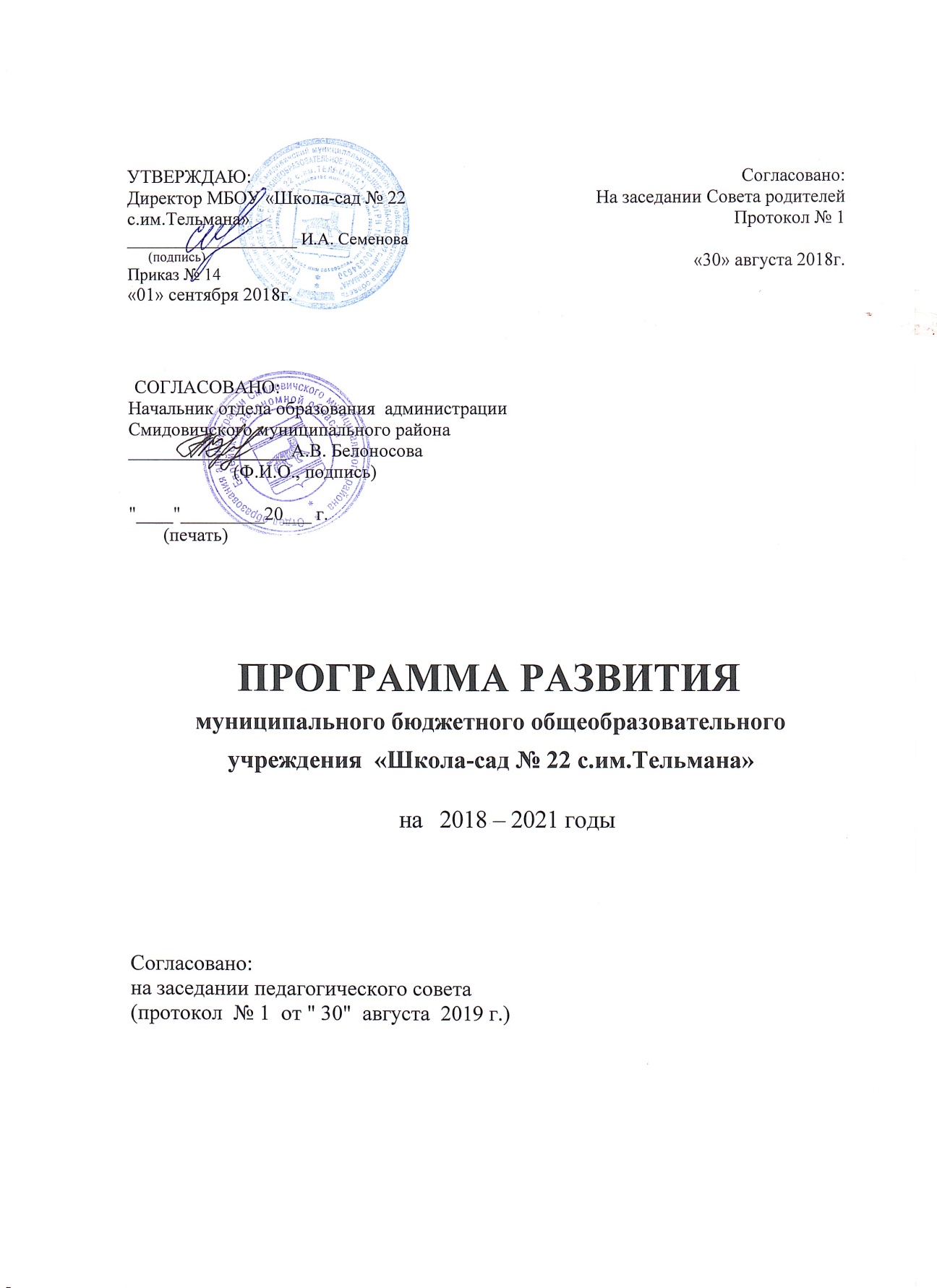 СОДЕРЖАНИЕ: ВВЕДЕНИЕ.  
РАЗДЕЛ 1. Паспорт  программы развития ОУ. РАЗДЕЛ 2. Информационно-аналитическая справка о ОУ. РАЗДЕЛ 3. Аналитико-прогностическое обоснование программы. РАЗДЕЛ 4. Концептуальные основы развития ОУ.РАЗДЕЛ 5. Основные направления программы развития.РАЗДЕЛ 6. Управление реализацией программы. РАЗДЕЛ 7. Ожидаемые результаты реализации программы. РАЗДЕЛ 8. Критерии эффективности реализации программы. РАЗДЕЛ  1.   ПАСПОРТ   ПРОГРАММЫ  РАЗВИТИЯ1. Общая характеристика образовательного учреждения
     Муниципальное бюджетное общеобразовательное учреждение  «Школа-сад № 22 с.им.Тельмана» основано в 1956 году. За годы существования школа неоднократно переживала реорганизацию: из средней школы была реорганизована в школу основного общего образования,  в 2008г.  - в школу – сад.   В ОУ функционируют две группы дошкольного возраста и четыре класса начальной школы. Учреждение имеет государственную аккредитацию  с присвоением  статуса муниципального бюджетного общеобразовательного учреждения   «Школа-сад № 22 с.им.Тельмана».  (Свидетельство о государственной аккредитации - серия -  79АО2 № 0000043  от 05 ноября 2015г.   Регистрационный  №  638)
            МБОУ «Школа-сад № 22 с.им.Тельмана» имеет государственную лицензию на  право  ведения  образовательной  деятельности   (Серия – 79Л02 № 0000061 от 11.09.2015 года. Региистрационный № 1019) 
     Устав  муниципального бюджетного общеобразовательного учреждения  «Школа-сад № 22 с.им.Тельмана» утверждён   Главой администрации муниципального образования «Смидовичский муниципальный район» А.П.Тлустенко  2015г.Девиз ОУ: «Общество -  для человека,                              школа - для детей,                                            учитель для учеников»                                                                              
     В настоящее время в ОУ представлено три  направления:- дошкольное образование;- начальное школьное образование;- внеурочная деятельность – направления:                                                                 Духовно-нравственное,                                                                спортивно-оздоровительное,                                                                социальное,                                                                 обще-интеллектуальное,                                                                 общекультурное.Цель работы  МБОУ «Школа-сад № 22 с.им.Тельмана»:Создание личностного ориентированного образовательного пространства для достижения качественных результатов в обучении, воспитании, развитии детей дошкольного и  младшего школьного возраста. Задачи:Обеспечение  дошкольного  воспитания   и   начального  образования   в соответствии с Федеральными  государственными стандартами второго поколения;Обеспечение   преемственности   и   непрерывности   в   содержании   и организации учебно - воспитательного процесса; Развитие системного мышления обучающихся на основе приобретённых компетентностей, а так же расширение сферы применения универсальных знаний, умений и навыков.Создание условий для охраны и укрепления здоровья, физического и личностного развития детей;Создание условий для  всестороннего образования детей, с дальнейшей социализацией ребёнка  в обществе.
   Приоритетными направлениями воспитательно - образовательного процесса в ОУ являются: воспитание базовой культуры личности ребёнка средствами  естественнонаучных знаний, способной воспринять целостную картину мира и готовой к активному сотворчеству в социуме.
     МБОУ   «Школа-сад № 22 с.им.Тельмана»  расположено в с.им.Тельмна Смидовичского района ЕАО . Почтовый адрес: 679185, Еврейская автономная область, Смидовичский район, с.им.Тельмана, ул. Школьная, 9.  электронная почта: smid.sh22@yandex.ruРАЗДЕЛ 2. ИНФОРМАЦИОННО - АНАЛИТИЧЕСКАЯ СПРАВКА  ОУ     Муниципальное бюджетное общеобразовательное учреждение  «Школа-сад № 22 с.им.Тельмана» основано в 1956 году.  За годы существования школа неоднократно переживала реорганизацию: из средней школы была реорганизована в школу основного общего образования,  в 2008г.  - в школу – сад.  В ОУ функционируют две группы дошкольного возраста и четыре класса начальной школы.  Учредителем образовательного учреждения является администрация муниципального образования «Смидовичский муниципальный район» Еврейской автономной области   В своей деятельности ОУ  руководствуется:-  Законом РФ «Об образовании»; - законодательством Российской Федерации;  - нормативными правовыми актами органов управления образования;  - уставом ОУ. ОУ ведёт образовательную деятельность по двум направлениям:дошкольное общее образование – воспитание и развитие детей, оказание педагогического сопровождения,  подготовка к школе (равные стартовые возможности) и начальное общее образование – развитие и формирование свойств личности способной к активной, самостоятельной интеллектуально-творческой деятельности, готовой к образованию, самообразованию и социализации в обществе.      МБОУ   «Школа-сад № 22 с.им.Тельмана» расположено в ЕАО, Смидовичском районе, с.им.Тельмана, ул. Школьная,9.  Здание ОУ введено в эксплуатацию в 1956  году.   На 1 сентября   2018 года  в  ОУ   - 36 воспитанников и 38 обучающихся.  ОУ  работает в режиме 5-дневной учебной недели.
 ОУ    активное сотрудничает с Администрацией «Приамурского городского поселения»,  Домом культуры, Домом детского творчества, СКО «Покровское».  Общая характеристика микро социума и контингента обучащихсяСостав обучащихся по социальному статусу их семей на 2018-2019учебном году     Социальный статус семей разнороден. Большое количество неполных семей.
Предупредительно-профилактическая деятельность социальной службы ОУ  ведётся в тесном контакте с муниципальными органами, с учреждениями здравоохранения. На стенде по социальной работе дана информация о телефонах службы доверия и психологической помощи подросткам и их родителям .Кадровое обеспечение
        ОУ  укомплектовано  преподавателями согласно штатному расписанию полностью, вакансий нет.      В ОУ  работает коллектив профессиональных педагогов, состоящий из 7 человек, все в штате, из них 1 из  административного состава. .Возраст педагоговДО 30  лет - 1 человекОт 30 до 40 лет - 1 человекОт 40 до 50 лет - 2 человекаОт 50 до 60 лет - 4 человека    Распределение преподавателей по квалификационным категориямАнализ     успеваемости  за  три  последних  годаКачественный состав обучающихся ОУ Результаты освоения образовательной программы в разрезе учебных предметов (4 класс)                                             Сравнительный анализКоличество  воспитанников д/с по годам на 01.09.2018г                               Результаты итоговой диагностики                  выполнения программы воспитанниками детского садаПроцент качества выполнения образовательной программы по разделам:     Особенности содержания образования   МБОУ «Школа-сад № 22 с.им.Тельмана», ориентированно на обучение и воспитание высоконравственной интеллектуальной, творческой личности и обеспечивающее непрерывность дошкольного и начального  общего образования.      Содержание образования в ОУ  имеет свои особенности. В детском саду  функционируют (младшая  и старшая группы) и в начальной школе (1 - 4 классы).    Обеспечение соответствия качества дошкольного образования федеральным государственным образовательным стандартам через реализацию примерной основной общеобразовательной программы дошкольного образования «От рождения до школы», под редакцией Н.Е. Вераксы, Т.С. Комаровой, М.А. Васильевой. Реализация общеобразовательных программ начального общего образования, формирует у школьников представления о природе, обществе, человеке, культуре  соответствующие современному уровню знаний.  РАЗДЕЛ 3. АНАЛИТИКО-ПРОГНОСТИЧЕСКОЕ ОБОСНОВАНИЕ ПРОГРАММЫ         Аналитическим обоснованием Программы послужили:
  1. Изучение основополагающих документов о государственных приоритетах развития образования;
  1. Мониторинговое исследование состояния и запросов микро социума;
  3. Результаты деятельности педагогического коллектива за предшествующий период.Национальная доктрина образования в Российской Федерации, одобренная постановлением Правительства Российской Федерации;  Национальная образовательная инициатива «Наша новая школа»;     Концепция модернизации российского образования на период 2020 года   -  исходят из стремления поставить образование в разряд главных общенациональных приоритетов.  Доступность, качество, эффективность, обязательность образования -  определяют общий вектор его развития. Программа  развития обращена к специфичным  социокультурным  потребностям групп и слоев населения, индивидуальным образовательным запросам семей и каждого ребенка, безопасности воспитанников и учащихся, их подготовки к действиям в чрезвычайных ситуациях, повышению роли  гуманитарной, художественно-эстетической и практической подготовки воспитанников и обучающихся.Основополагающими в деятельности дошкольных образовательных учреждений являются введённые в 2014году  Федеральные государственные образовательные стандарты. В них  образование рассматривается как способ включения воспитанников и учащихся в создание и реализацию образовательных, социально -  направленных  проектов. Следовательно, потребуется создание условий для свободного, осознанного самовыражения и самоопределения личности на основе фундаментальных естественно – научных и художественных   знаний, опыта творческой деятельности и прочно освоенных  учебных и   социальных компетенций.   Социальный заказ родителей на образование
     Анализ исследования социальных запросов родителей воспитанников и  учащихся, поступающих в ОУ, выявляет, что большинство родителей ориентируют детей на получение полноценного образования. В социальном заказе родители ставят: На первое место  -   сохранение и укрепление физического и психического здоровья воспитанников и учащихся.  На второе место - обеспечение подготовки для поступления  в общеобразовательные учреждения следующего уровня. На третьем  месте - развитие способностей  детей, социальная адаптация к дальнейшему обучению в школе. Внеурочной деятельности.             Анализ социального заказа родителей воспитанников и учащихся ОУ  на образовательные услуги представляет собой актуальный ценностный ориентир, позволяющий разработать систему оценивания деятельности ОУ в целом, а также обучения в рамках базового, школьного компонента и  выявить болевые вопросы воспитания детей. 
   Анализ социального заказа свидетельствует: о заинтересованности родителей в полноценном учреждении, комплексно решающем все вопросы, связанные с развитием ребенка от 2,5 – 10 лет  (дополнительные  формы работы по укреплению и сохранению физического  и психического   здоровья детей – основа требований родителей); о заинтересованности родителей в высоком качестве обучения, воспитания, социализации воспитанников и учащихся. о заинтересованности  родителей  в  организованном  и  осмысленном, досуге детей. 
  В частности, выявилась необходимость в широкой палитре дополнительных образовательных услуг,  сосредоточенных обязательно в основном учреждении образования,  которая  бы позволила  найти  формы    спортивного,    эстетического,    обучающего    воздействия на ребенка.
 Взаимодействие в учебным процессом   единства урочной и внеурочной деятельности учащихся рассматривается нами как путь социализации  детей, как  путь  развития коммуникативных свойств личности,  мотивации в познании.                                                                     Проблемное поле анализаПротиворечия, требования и ограничения внешней среды,  перспективы развитияРАЗДЕЛ 4.  КОНЦЕПТУАЛЬНЫЕ ОСНОВЫ РАЗВИТИЯ   ЗАМЫСЕЛ, МИССИЯ, СТРАТЕГИЧЕСКАЯ ЦЕЛЬ, ПРИОРИТЕТНЫЕ НАПРАВЛЕНИЯ РАЗВИТИЯ ОУ          Замысел изменений состоит в том, чтобы, войдя в режим «развития», способствовать трансформации ОУ в  непрерывной цепи детский сад – школа в состояние, характеризующееся наличием условий для становления каждого воспитанника и учащегося как компетентной личности, способной к развитию, саморазвитию, самоопределению в социокультурных ценностях. Миссия ОУ.     Для дошкольного общего образования миссия  ОУ -  способствует  формированию общей культуры личности воспитанников на основе усвоения содержания дошкольных образовательных программ, адаптации воспитанников к жизни в школе, чтобы переход на школьную ступень образования проходил без стресса, без проблем физического и психического здоровья.      Для начального общего образования миссия ОУ   состоит в создании условий для воспитания  учащихся как компетентных личностей, у которых заложены основы интегральной компетентности, которая является фактором их субъективной позиции в пространстве культурных ценностей и самореализации в информационном обществе. Общие  цели  компетентностно - ориентированной системы ОУ предусматривают  формирование нового уклада жизни, соответствующего целевым характеристикам компетентностного образования на гуманитарно-личностной основе: – для учащихся – освоение целостного состава компетенций – личностных, предметных, предметно-функциональных, междисциплинарных и метапредметных; становление основ интегральной компетентности учащихся, способных самостоятельно решать жизненно-практические проблемы; – для педагогов – овладение новыми компетенциями, обусловленными ситуациями развития личностей воспитанников и обучающихся и особенностями взаимодействия с ними в компетентностно – ориентированном педагогическом процессе; преобразование профессионально-личностной компетентности педагогов адекватно новым компетенциям.Концепция развития учрежденияВ соответствии с Программой развития образования в учреждении  было взято    направление    на    усовершенствование    системы    дошкольного образования и модернизацию системы начального школьного образования в их взаимосвязи и преемственности. Концепция непрерывного  образования в  ОУ     МБОУ «Школа-сад № 22 с.им.Тельмана»  ориентировано на обучение и воспитание всесторонне развитой творческой личности, обеспечивающее непрерывность дошкольного и начального общего образования.
     ОУ  призвано  обеспечить высокий уровень дошкольного  и  начального общего образования и воспитания физически и психически здоровой личности ребёнка  с учётом потребностей этой личности  и потребностей семьи.     Комплектование дошкольных групп ОУ осуществляется  на 01.09 текущего года. Комплектование первого класса происходит путём перевода воспитанников из дошкольных групп. Небольшой процент детей  человек поступают в первый класс на общих основаниях, по достижении школьного возраста.Занятия в детском саду ведутся через реализацию примерной основной общеобразовательной программы дошкольного образования «От рождения до школы», под редакцией Н.Е. Вераксы, Т.С. Комаровой, М.А. Васильевой. ООП ДОО формирует первые представления воспитанников о природе, обществе, человеке,  соответствующие современному уровню знаний. Учащиеся начальной школы  занимаются по учебному плану, который составлен в соответствии с требованиями ФГОС.   Начальное общее образование реализуется по модели 4-х летней школы (программа 1-4). В основе базисного компонента – традиционная система обучения УМК «Планета знаний».  Изучение иностранного языка является одним из приоритетов.   Владение иностранными языками способствует формированию всесторонне развитой личности, открывает доступ  к культурным и научным ценностям других народов, обеспечивает установление с ними деловых и культурных связей, необходимо создать условия в ОУ для изучения иностранного языкаПреемственность НОО  и ДОО   достаточно проявляются в разработке рабочих программ, работе педагогического коллектива.   Наблюдается  сотрудничества в совместных творческих  выставках, праздниках,  торжественных  линейках. В ОУ  проводятся   конкурсы чтецов,  в которых вместе со школьниками активно   выступают  дети старшей  группы детского сада. РАЗДЕЛ 5. ОСНОВНЫЕ НАПРАВЛЕНИЯ ПРОГРАММЫ РАЗВИТИЯ.     Решение, поставленных в Программе развития задач,  реализуется по следующим направлениям  инновационной деятельности:
  1. Реализация системно - деятельностного (компетентностного)  подхода в ДОО и  НОО;   2. Информатизация образовательного процесса;  3. Реализация индивидуального образовательного маршрута  воспитанника и обучающегося, «Портфолио»;  4. Реализация здоровье сберегающих технологий в ОУ.     5. Совет родителей ОУ;Реализация системно – деятельностного (компетентностного) подхода в дошкольном и начальном общем образовании. Переход на новые образовательные программы. В соответствии с инициативой президента «Наша новая школа», и её первым направлением – обновление образовательных стандартов, в ближайшие годы реализовать в полном объёме системно – деятельностный подход в дошкольном и начальном школьном образовании ОУ.Приоритеты преобразований:- освоение научных основ  и технологий системно – деятельностного  подхода  в дошкольном и начальном общем образовании (подготовка кадров);- педагогические пробы по «перенацеливанию» системы методической работы на формирование метапредметных компетенций учащихся начальной школы и воспитанников  д/с. -  формирование метапредметных компетенций средствами базового и дополнительного образования у учащихся начальной школы и воспитанников д/с через реализацию метода проектных  и других видов и форм работ. Информатизация образовательного процесса.     Невозможно представить успешность обучения без применения новых информационных  и телекоммуникационных технологий в учебном процессе, без создания и использования в учебном процессе современных материалов и без подготовки административных и педагогических кадров, способных эффективно использовать в учебном процессе новейшие информационные технологии. Приоритеты преобразований:
   • Развитие  информационных технологий ОУ;
   • Повышение квалификации и профессиональной подготовки административных и педагогических кадров ОУ;
   • Оснащение ОУ средствами информатизации;
       Создание единой образовательной информационной среды на этом этапе уже позволяет:
   • Проведение компьютерного тестирования;
   • Методическую поддержку преподавателей ОУ  и повышение их квалификации;
   • Оптимизацию процесса управления в ОУ;
   • Создание медиатеки.  На текущий момент в ОУ созданы следующие компоненты общешкольного информационного пространства:
     - ОУ  подключено к сети Интернет. Силами ОУ  обеспечен доступ педагогических работников  к сети   Интернет.   -    Заполняется и  поддерживается в актуальном состоянии база   данных ОО1, ОО2 и другое  воспитанников, обучающихся, педагогов и сотрудников.    -  Создана  и поддерживается  база  данных педагогических кадров   Создан и функционирует сайт образовательного учреждения.-  Ведение электронных  дневников обучающихся.Первый этап информатизации - необходимо создать:
   •  принт-сервер, обеспечивающий возможностью печати документов преподавателей, не имеющих принтера на рабочем месте,
   •  общешкольный файл-сервер (электронная почта),   для обмена учебными материалами между преподавателями.       Второй этап информатизации -   будет  сопровождается:
     • Обеспечением всеобщей компьютерной грамотности, современной информационной культуры и компетентности педагогических и административных, и управленческих кадров ОУ.
    • Оснащением ОУ средствами информатизации.Реализация индивидуального образовательного маршрута  воспитанника и учащегося, «Портфолио»;На сегодняшний день  форма организации воспитания и образования детей такая, как МБОУ  «Школа-сад № 22 с.им.Тельмана» с точки зрения преемственности, является  достаточной.  Единое образовательное пространство   позволяет реализовать индивидуальный образовательный маршрут для каждого воспитанника и продолжить этот маршрут в начальной школе, если ребёнок переходит учиться в начальную школу ОУ.Сотрудничество ОУ с другими образовательными учреждениями.:МБОУ СОШ № 18 п. Приамурский.ДДТ п. Приамурский.ДК п. Приамурский.СКОГ «Покровское»Приоритеты преобразований:           - активизировать работу рабочей группы из педагогов для разработки поддержания в актуальном состоянии вопросов касающихся воспитания и обучения ДОО и НОО.Переход к новым образовательным стандартам, усложнение программ является, с одной стороны, прогрессивными потребностями современного общества, а с другой – факторами риска для здоровья учащихся. 
      Ребенок приходит в школу и на многие годы школа становится для него окружающей средой, в которой важно все: 
   1. факторы среды (температура, освещенность, визуальная среда ит.д.)
   2. воспитательный процесс;
   3. условия учебного процесса;
   4. знание возрастных психологических данных;
   5. стиль деятельности учителя.
     Свою работу по критериям состояния здоровья воспитанников и  школьников администрации, педагогам необходимо  ОУ  необходимо строить с:Медицинским работником ОУ ст. медсестрой  Кутузовой Т.Ф., медико-педагогической комиссией.            ОУ  работает в режиме пятидневной учебной недели.  Большое место в ОУ занимает внеурочная деятельность, позволяющая менять стиль учебных занятий, характер общения детей и взрослых. Все учащиеся  и воспитанники ОУ имеют обязательную дневную и вечернюю прогулки.  Учреждение имеет свой пищеблок, воспитанники имеют трёхразовое питание, учащиеся  - одноразовое питание. Регулярно проводится утренняя зарядка  и физкультминутки.  Сохранение и укрепление здоровья воспитанников обучающихся   – одно из  направлений в работе педагогического коллектива ОУ.  Учащиеся начальной школы не имеют  возможности посещать группу продлённого дня.  В ОУ проводятся ежегодная диспансеризация воспитанников детского сада и учащихся школы.  Реализация укрепления здоровья учащихся ОУ  строится на соблюдении интегративного принципа при подходе к проблематике детского здоровья.Логопедическое благополучие и здоровье  воспитанников и учащихся      В ОУ    нет логопеда, не функционирует  логопедический кабинет.  Конкурс педагогического мастерства ОУ  - «Сердце отдаю детям» В современной психологии труда признаётся, что важнейшим смыслом для трудящегося человека является –  утверждение своего профессионального достоинства, значимость своей жизни в сообществе профессионалов. В свою очередь становление профессионального достоинства как обретение психологического ощущения является необходимым условием успешности инновационных преобразований.В целях:повышения качества управления ростом профессионального мастерства педагогов ОУ;Создания  условий для самореализации педагогов ОУ;повышения качества образовательного процесса;повышения профессионального мастерства педагогов, роста их педагогической компетентности;совершенствования научно-методического обеспечения образовательно-воспитательного процесса;внедрения и распространения современных инновационных образовательных технологий в практику учебно-воспитательного процесса; поддержки творчески работающих педагогов и подъема престижа профессий:  воспитатель, учитель; в рамках  МБОУ «Школа-сад № 22 с.им.Тельмана» проводить   - конкурс педагогического мастерства «Сердце отдаю детям». Приоритеты преобразований:  - создание рабочей группы из числа педагогов  для разработки положения о конкурсе педагогического мастерства ОУ;- определение формы морального и материального поощрения  победителей;- формирование жюри конкурса, его количественный  и качественный состав. РАЗДЕЛ 6. УПРАВЛЕНИЕ РЕАЛИЗАЦИЕЙ ПРОГРАММЫФункцию общей координации реализации Программы развития ОУ выполняет педагогический Совет ОУ.  Мероприятия по реализации Программы являются основой годового плана работы образовательного учреждения. Информация о ходе реализации Программы в целом и отдельных проектов ежегодно представляется на  педсовете   ОУ.  Вопросы оценки хода выполнения Программы, принятия решений о завершении отдельных проектов, внесения изменений в реализацию  проектов решают  педагогический совет и по согласованию Совет родителейй ОУ.     Мониторинг выполнения программыЕжегодные отчёты администрации на  итоговом педсовете ОУ и родительских собраниях:-  результаты обучения и воспитания  (по результатам итоговой и промежуточной аттестации;  результаты участия в различных конкурсах и олимпиадах).- результаты инновационной  деятельности ОУ.2.  Текущий мониторинг учебно-воспитательного процесса:  - анкетирование родителей для выявления степени реализации запроса на образовательные услуги;  - качественный и количественный анализ использования ИКТ в учебном процессе; - определение уровня воспитанности учащихся на основе самоанализа; отчётов воспитателей и  учителей; посещения занятий и уроков;   - систематический анализ состояния инновационной деятельности на основе учителей, посещения уроков; - полугодовая диагностика состояния здоровья учащихся; -  возрастная диагностика экологической культуры воспитанников и  учащихся, владения навыками безопасного поведения, готовность к действиям в чрезвычайных ситуациях.Ежегодный анализ результатов работы ОУ и планирование работы по конечному результату. Систематическое обновление сайта ОУ.РАЗДЕЛ 7. ОЖИДАЕМЫЕ РЕЗУЛЬТАТЫ РЕАЛИЗАЦИИ ПРОГРАММЫ   1. Формирование  единой образовательной среды ОУ, характеризующейся единым ценностно-целевым полем всех субъектов образовательного процесса.
   2. Создание привлекательного в глазах всех субъектов  образовательного процесса имиджа ОУ, подтвержденного результатами социологических исследований.
   3. Рост образовательных и творческих достижений всех субъектов образовательного процесса (участие школы и детского сада в конкурсах, презентациях, общешкольных мероприятиях и т.д.)
   4. Активное включение родителей в воспитательно- образовательный процесс.РАЗДЕЛ 8. КРИТЕРИИ ЭФФЕКТИВНОСТИ РЕАЛИЗАЦИИ ПРОГРАММЫ     Критериями эффективности реализации программы будут выступать:Постоянное соотнесение процесса развития ОУ с критериями эффективности:   - социально-педагогическим (соответствие нормативным требованиям развития образовательного учреждения);  - образовательным (достижение высокого качества знаний и овладение гуманистическими ценностями);- психолого-педагогическим (устойчивость условий личностного роста и эмоциональной комфортности участников образовательного процесса).2. Согласованность основных направлений и приоритетов развития образовательной системы ОУ -   с Федеральной  программой  развития образования.3.  Реализация федерального, регионального дошкольного и школьного стандартов во всем многообразии вариативных образовательных программ.4. Рост материально-технического и ресурсного обеспечения образовательной системы ОУ5. Влияние образовательной системы ОУ на развитие образовательного пространства района.6. Удовлетворенность всех участников образовательного процесса уровнем и качеством образовательных услуг.ВВЕДЕНИЕ     Программа развития  муниципального бюджетного общеобразовательного учреждения   «Школа-сад № 22 с.им.Тельмана» на 2018 – 2021 годы (далее – Программа) – основополагающий документ, устанавливающий приоритеты, стратегию и основные направления её развития.
     Цель и задачи Программы определены на основе:анализа развития  ОУ  в предшествующий период;социально-экономического положения  ОУ;текущего состояния системы образования;анализа внешних образовательных потребностей; анализа  внутреннего потенциала  ОУ.В Программе представлены основные концептуальные положения функционирования ОУ  как системы, определены стратегия и тактика его дальнейшего развития, выделены главные направления преобразований, содержание предстоящей деятельности, планируемый результат и критерии его оценки.
     Стратегическая цель Программы – создание правовых, организационных, педагогических, учебно-методических и экономических условий для модернизации образовательного пространства образовательного учреждения в условиях компетентностной  парадигмы образования.               ОУ  должно  помочь  ребёнку  дошкольного  и младшего  школьного возраста удовлетворить свои образовательные запросы, создавать условия для гармоничного развития личности, реализовывать   воспитание, ориентированное на общечеловеческие ценности, как основу современного миропонимания.             В процессе реализации Программы в рамках деятельности ОУ, в непрерывной цепи детский сад – школа, предполагается развитие модели развивающего  личностно ориентированного образовательного учреждения, которое всесторонне учитывает содержание, организацию, а также условия и факторы продуктивного процесса обучения и воспитания, объединённых в приоритетах экологической парадигмы образования. Иными словами, нам видится, что образовательное учреждение будущего – это дом, в котором протекает жизнь, достойная человека.          Экономический  механизм реализации Программы предусматривает помимо бюджетного финансирования, привлечение внебюджетных и спонсорских средств.             Программа принята на заседании  Педагогического  совета школы (протокол №  1 от 30.08.2018г.) Наименование документаПрограмма развития муниципального бюджетного общеобразовательного учреждения   «Школа-сад № 22 с.им.Тельмана» на 2018 -2021 гг.Назначение программы
     Программа является организационно-правовой основой развития МБОУ «школа-сад № 22 с.им.Тельмана» и определяет стратегию развития учреждения и действия по ее реализации.Заказчик программыПедагогический коллективСовет родителейРодительский комитетРазработчики программы развития Педагогический коллектив,  Совет родителей, директор ОУ – Семенова И.А .Исполнители основных мероприятий по реализации программы развития Администрация ОУ, коллектив педагогов,  обучающихся,  родителей МБОУ «Школа-сад № 22 с.им.Тельмана»Нормативные документы, в соответствии с которыми разработана программа развития
1. Конвенция о правах ребенка.
2. Закон РФ «Об основных гарантиях прав ребенка».
3. Закон РФ «Об образовании».
4. Национальная образовательная инициатива «Наша новая школа».  5.Федеральные образовательные стандарты второго поколения.6. Устав МБОУ  «Школа-сад № 22 с.им.Тельмана».8.Локальные акты МБОУ «Школа-сад № 22 с.им.Тельмана». Цель программы развития
   Модернизация образовательного пространства  в МБОУ «Школа-сад № 22 с.им.Тельмана» в условиях перехода от знаниевой к компетентностной парадигме образования. Приоритетные задачи Программы1. Повышение качества дошкольного и начального школьного образования в условиях  совершенствования  модели непрерывной цепи преемственности детский сад - начальная школа;2. Привлечение родительской общественности и представителей «Приамурского городского поселения» Смидовичского муниципального района ЕАО  к работе МБОУ 2школа-сад № 22 с.им.Тельмана»; 3.Совершенствование педагогического мастерства, использование передовых и создание своих образовательных программ, методик и технологий обучения и воспитания школьников и воспитанников; 4. Повышение статуса наставника – воспитателя в педагогическом ансамбле -  воспитатель, учитель, наставник;5.   Повышение уровня использования ИКТ в образовательном процессе МБОУ, введение  в дошкольные группы и классы начальной школы; 6. Воспитание высоких нравственных качеств личности: гуманность, способность к сопереживанию, сочувствию, социальной отзывчивости;7. Создание здоровьесберегающей среды для всех участников образовательного процесса, обеспечение безопасности для воспитанников, учащихся и работников ОУ;8.  Расширение и совершенствование традиций семейного воспитания, вовлечение семьи в образовательный процесс, формирование навыков здорового образа жизни;Приоритетные направления Программы   Система управления.
1. Совершенствование нормативно-правовой базы ОУ, приведение локальных актов в соответствие с действующим законодательством; 2. Развитие социального партнёрства; 3. Внедрение современных технологий в практику управляющей системы ОУ.Научно-методическая работа.
1. Отработка системы формирования общеучебных компетенций средствами предметов базового образования.2. Повышение профессионального мастерства   педагогов ОУ  в части использования информационных компьютерных технологий в учебном процессе, руководства проектно-исследовательской  деятельностью обучающихся. 3. Освоение новых программ и технологий развивающего обучения, воспитывающего обучения в процессе реализации ФГОС.
   Учебная деятельность
1. Развитие системы дошкольного образования и начального школьного образования.2. Совершенствование образовательных программ  ОУ – дошкольной  образовательной программы,  начальной школы и программ внеурочной деятельности.3. Совершенствование форм и методов учебной проектно-исследовательской и творческой деятельности.
   Воспитательная работа.
1. Обеспечение кадровых, методических и организационных условий для совершенствования воспитательной работы. 2. Развитие форм и структур творческой деятельности, направленных на развитие  социальной адаптации воспитанников детского сада  и обучающихся школы-сада.Безопасность и здоровье сберегающая среда.
1. Поддержание безопасной и здоровье сберегающей среды в образовательном учреждении через осуществление системы мероприятий по обеспечению безопасности здания, помещений, образовательного процесса; 2. Внедрение здоровье сберегающих технологий в образовательный процесс; 3. Совершенствование физкультурно-оздоровительной и просветительской работы с обучающимися и родителями.Ожидаемые  результаты1. Повышение качества дошкольного и начального общего образования.

2. Сотрудничество со средними школами, библиотеками и ДДТ п. Приамурский.
3.  Увеличение  до 100 % число педагогов ОУ, владеющих компьютером. Создание  условия для использования (не менее чем 50% педагогов) информационных технологий в учебно-воспитательном процессе.4. Обеспечение здоровье сберегающего пространства МБОУ за счёт повышения качества работы всех составляющих  во всех классах школы и дошкольных группах детского садаСроки и этапы реализации Программы.Сроки и этапы реализации Программы.
I   этап (2018-2019 гг.)       
На этом этапе предполагается создание рабочих групп по реализации основных направлений Программы. Разработка механизма мониторинга, хода и результатов реализации Программы. Анализ результатов I этапа.
II этап (2019-2020гг.) 
На этом этапе приоритеты отдаются осуществлению мероприятий по приобретению оборудования,  методическому, кадровому, информационному обеспечению  приоритетных направлений Программы, апробированию разработок.  Подведение промежуточных результатов.
III этап (2020-2021гг.)   
 Анализ, обобщение и распространение результатов, полученных в ходе   реализации Программы.Ресурсное обеспечение реализации Программы
   Кадровое
                    Квалифицированные преподаватели   ОУ (около  57 % имеют высшее образование,  из  них   более 14,2 %   имеют   высшую  квалификационную категорию).   Финансовое 
                    Выполнение программы обеспечивается за счет различных источников финансирования: местный бюджет, областной бюджет.    Материально - техническое  и информационное оснащение
                    6 компьютеров, 1 ноутбук,  1 интерактивная доска, телевизоры и музыкальный центр, другая техника, используемая в учебном процессе.  Выход в Интернет. Достаточная  медиатека.  Библиотечный фонд  учебной и методической литературы.Сроки реализации программы2018-2021 гг. Дошкольное общее образование Дошкольное общее образование Начальное общее образование Начальное общее образование Итого Итого Итого ИтогоКол-во%  Кол-во % Кол-во Кол-во Кол-во % Всего обучающихся и воспитанников в 2018/2019 учебном году  36  100% 38 100 74 74 74 100% Дети из неполных семей (развод/потеря кормильца) 10  27 % 17  44,7%27272736,4 % Дети из многодетных семей8 22,2 %513 %11111117,5 % Дети из семей, где есть родители инвалиды- - - --- - -  Дети из семей, где есть родители пенсионеры -- ---    --- Дети инвалиды00 %12,62,6 1 1,3 % 1,3 % Дети из малообеспеченных семей2569,4 %14 36,8 % 36,8 %3952,7 %52,7 % Семьи, состоящие на учёте в ОППН --- ----- Дети, относящиеся к «Группе риска» - -12,6 %2,6 %11,3 %1,3 % Дети, состоящие на учёте в ОППН -- - - - - - -  Опекаемые дети-- 12,6 %2,6 %11,3 %1,3 % 2018-2019
учебный год 2018-2019
учебный год Общее количество педагогов77 Кол-во % СЗД 342,8 1 квалификационная категория00 Высшая квалификационная категория 1 14,2 Звание Почетный работник образования 00года2016-20172017-20182018-2019Количество учащихся394238Количество аттестующихся394238Уровень  обученности100 %100%100% Качество знаний45,843,344,4Учебные предметы2016-2017учебный год2016-2017учебный год2017-2018 учебный год2017-2018 учебный год2018-2019 учебный год2018-2019 учебный годУчебные предметыКоличество  и % обучающихся, освоивших образовательную программуКоличество и % обучающихся, освоивших образовательную программу на «4» и «5»Количество  и % обучающихся, освоивших образовательную программуКоличество и % обучающихся, освоивших образовательную программу на «4» и «5»Количество и % обучающихся, освоивших образовательную программуКоличество и % обучающихся, освоивших образовательную программу на «4» и «5»Количество обучающихся6/100 %3/50 % 6/100%2\33,3 %10/100 %5/50 %Русский язык6/100 %6/100%2\33,3 %10/100 %5/50 %Литературное чтение6/100 %6/100%5/83,3 %10/100 %8/80 %Математика6/100 %6/100%2\33,3 %10/100 %7/70 %Окружающий мир6/100 %6/100%3/50 %10/100 %9/90 %Английский язык6/100 %6/100%3/60 %10/100 %6/60 %Технология6/100 %6/100%6/100 %10/100 %10/100 %Физическая культура6/100 %6/100%6/100 %10/100 %10/100%ИЗО6/100 %6/100%6/100 %10/100 %10/100%Музыка6/100 %6/100%6/100 %10/100 %10/100 % Учебный год   Уровень обученности   Уровень обученности   Уровень обученности   Уровень обученности Качество  знаний Качество  знаний Качество  знаний Качество  знаний Переведены 
в следующий класс Учебный год1 кл 2кл3кл4кл 1 кл 2кл3кл4кл Переведены 
в следующий класс 2016-2017100%100%100%100%-  50 %  60 % 60 % 100% 2017-2018100%100%100%100% - 35,7 60 %  40 % 100% 2018-2019100%100%100%- - 33,3 %50 %  50 %  100%годы2016-20172017-20182018-2019Количество детей 37 37 34 Уровни по годам
Образовательные области Низкий уровень выполнения программы % Низкий уровень выполнения программы % Низкий уровень выполнения программы % Низкий уровень выполнения программы % Низкий уровень выполнения программы % Низкий уровень выполнения программы %Средний уровень выполнения программы- %Средний уровень выполнения программы- %Средний уровень выполнения программы- %Средний уровень выполнения программы- %Средний уровень выполнения программы- %Средний уровень выполнения программы- %Высокий уровень выполнения программы -%Высокий уровень выполнения программы -%Высокий уровень выполнения программы -%Высокий уровень выполнения программы -% Уровни по годам
Образовательные области 2016г. 2017г 2018г2019г2019г2019г 2016г. 2016г. 2017г. 2018г.  2018г. 2019г 2016г. 2017г.2018г. 2019г                                                                                                   Дошкольные группы ОУ                                                                                                    Дошкольные группы ОУ                                                                                                    Дошкольные группы ОУ                                                                                                    Дошкольные группы ОУ                                                                                                    Дошкольные группы ОУ                                                                                                    Дошкольные группы ОУ                                                                                                    Дошкольные группы ОУ                                                                                                    Дошкольные группы ОУ                                                                                                    Дошкольные группы ОУ                                                                                                    Дошкольные группы ОУ                                                                                                    Дошкольные группы ОУ                                                                                                    Дошкольные группы ОУ                                                                                                    Дошкольные группы ОУ                                                                                                    Дошкольные группы ОУ                                                                                                    Дошкольные группы ОУ                                                                                                    Дошкольные группы ОУ                                                                                                    Дошкольные группы ОУ Познание (ФЭМП)      21%39,539,5Познание (формирование целостной картины мира) 11% 52% 37% Коммуникация11,538%50,5 Чтение худ. Лит-ры18%39,542,5Худ.творчество (рисование)8,5%30%61,5Худ. творчесчтво(лепка)5 %24%71%Худ. творчество(аппликация)8,5%25,5%66%Физическая культура7 %32 %61%2019год2018год2019годПознание (ФЭМП)38 %40 %39,7 % Познание (формирование целостной картины мира)40 %36 %37 % Коммуникация49 %50 %50,5 % Чтение худ. Лит-ры41 %42 %42,5 %Худ. творчество66 ,5%67 %66 %Физическая культура61,5 %62 %61 %ПротиворечияТребование и ограничение внешней средыПерспективы развития1231.Институтом стратегических исследований в образовании РАО разработаны требования федерального государственного образовательного стандарта второго поколения, но программно – методические материалы новых стандартов ещё не полностью введены в образовательный процесс ОУ.Компетентностный подход утверждён теоретико-практической основой модернизации образования, утверждена концепция и программа, но методическое оснащение и кадры ОУ не полностью готовы к переходу на новые  образовательные программы.Избрать в качестве стратегического приоритета инновационной деятельности  ОУ  освоение научных и технологических аспектов реализации  компетентностного подхода в дошкольном и начальном школьном образовании, переход на новые образовательные программы дошкольного и начального школьного образования.2.Создана ресурсная база школьного образования на информационно-технологической основе, но не достигнут компетентностный уровень освоения содержания образования с помощью ИКТ.Новая образовательная программа начальной школы требует практики работы на компьютере детей и активное пользование ИКТ педагогов; в ОУ не ведётся предмет информатика, педагоги не достаточно активно используют компьютер в педагогической практике.Избрать в качестве стратегического приоритета инновационной деятельности  ОУ активное внедрение ИКТ в образовательную  и производственную практику.3.Сформирована практика построения учебного процесса в ОУ в непрерывной цепи д/с школа по направлениям базового и дополнительного образования, но не обеспечивается на высоком уровне индивидуальный образовательный маршрут ребёнкаВ концепции модернизации образования определена в качестве ключевой идеи - идея индивидуализации воспитания и обучения. В ОУ  утверждён учебный план базового и дополнительного образования, но не разработаны индивидуальные образовательные  маршруты по всем предметам, включая дополнительное образование.Определить важнейшим приоритетом преобразований в ОУ усовершенствование программы дошкольного образования, учебного плана дополнительного образования и разработку программно -методического обеспечения и локальных актов, обеспечивающих индивидуальный образовательный маршрут воспитанника и учащегося.4.Инновационная деятельность педагогов ОУ реализуется, но не используется в достаточной мере интеллектуально-творческий потенциал воспитателей дошкольных групп.В современной педагогической теории признаётся необходимость преемственности на всех ступенях образования, в ОУ не соблюдается преемственность программ дошкольного и школьного образования, преемственность педагогического коллектива и коллектива детей переходящего из д/с в 1 класс,   но недостаточно используется ресурс творческого объединения детей в  спортивных мероприятиях.Необходимо создавать условия для соединения инновационных педагогических преобразований и условия для содания творчески – познавательных детских коллективов, объединяющих участников образовательного процесса д/с и школы.5.Решением Педагогического совета утверждена  в ОУ оценочная система по предметам: , но не по всем  предметам чётко сформулированы критерии оценки уровня выполнения программы.Востребуется гуманитарное пространство оценивания, сочетающее гуманистические отношения педагогов с учащимися и возможности построения педагогами индивидуального маршрута достижений, воплощённого в «портфолио ученика», «портфолио воспитанника» различного типа.Предусмотреть развитие и совершенствование практики  оценивания учащихся и практики составления «Портфолио ученика» и «Портфолио воспитанника»6.Созданы звенья психолого-медико - физиологического сопровождения воспитанников д/с и учащихся начальной школы, но ещё не сложился единый Центр содействия соматическому и психологическому здоровью детей ОУ. Концепция модернизации образования в ряду условий повышения качества дошкольного и общего  образования называет сохранение и укрепление здоровья воспитанников и учащихся, организация мониторинга его состояния и качества занятий физической культурой.7. Создана служба логопедической помощи детям, в непрерывной цепи д/с – школа, но ещё до конца не полностью сложился пункт логопедического сопровождения детей ОУ.Уровень развития устной и письменной речи – важный показатель развития личности, её успешности в обществе, а в современной образовательной практике всё больше детей нуждающихся в логопедической коррекции речи8.Сформирована организационная структура управления ОУ и система методической работы в логике инновационных требований, но не выстроена система работы с персоналом, нацеленная на становление их профессионального достоинства.В современной психологии труда признаётся, что важнейшим смыслом для трудящегося человека является утверждение своего профессионального достоинства, значимость своей жизни в сообществе профессионалов. В свою очередь становление профессионального достоинства как обретение психологического ощущения является необходимым условием успешности инновационных преобразований.Предусмотреть построение системы работы с персоналом ОУ, обеспечивающей становление их профессионального достоинства и восхождение на уровень зрелости профессионального мастерства. Проведение конкурса педагогического мастерства ОУ «Сердце отдаю детям».9.Провозглашена открытость работы ОУ по всем направлениям: образовательным, воспитательным, хозяйственным, но не созданы условия для привлечения родителей и представителей социума к управлению образовательно-воспитательным процессом.Концепция модернизации управления образованием определяет привлечение к управлением ОУ общественных организаций и родителей. Привлечение родителей к решению проблем образования носит не систематический характер.Подготовить все необходимые нормативно-правовые документы, обеспечивающие с привлечение родителей и представителей общественных организаций.Основные направления 
укрепления здоровья учащихся  Содержание1. Оптимизация дошкольной 
школьной  среды ОУ 1.1. Выполнение санитарно – гигиенических  требований;2. Организация  учебно - воспитательного процесса2.1. Составление сбалансированного  расписания;3. Мониторинг  состояния здоровья воспитанников и обучающихся3.1. Диагностика заболеваний по группам и классам и ОУ,  анализ;
 3.2.Ведение  «Паспорта здоровья».4.Информационная и  просветительская
работа4.1. Наглядная агитация;
4.2. Спортивные соревнования и праздники,  Дни здоровья.
4.3. Тематические родительские собрания по здоровому 
образу жизни;5.Проектно –  исследовательская 
деятельность5.1. Программы внеурочной деятельности .6. Профилактическое6.1.Витаминизация питания
6.2. Диспансеризация воспитанников и учащихся;
6.3. Профилактические осмотры;
6.4. Обеспечение рационального и полноценного питания воспитанников и учащихся – 10-ти дневное меню.8.Физкультурное8.1. Уроки физической культуры;
8.2. Подвижные перемены;8.3. Утренняя зарядка и физ. минутки на занятиях и уроках.8.5.Динамические паузы.8.6.Внеурочная деятельность.